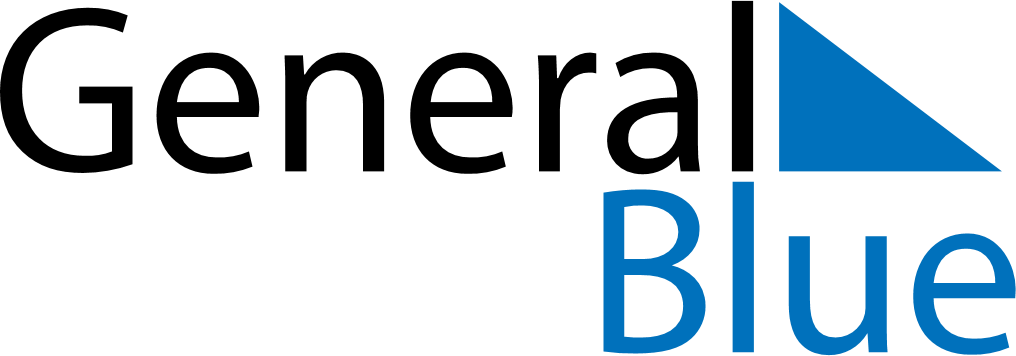 November 2018November 2018November 2018November 2018BermudaBermudaBermudaSundayMondayTuesdayWednesdayThursdayFridayFridaySaturday12234567899101112131415161617Remembrance DayRemembrance Day (substitute day)181920212223232425262728293030